О проведении сезонной сельскохозяйственной розничной ярмарки на территории Старонижестеблиевского сельского поселения Красноармейского района в 2019 годуВ  соответствии  с  Федеральным  законом  от  06 октября  2003  года       № 131-ФЗ «Об общих принципах организации местного самоуправления в Российской Федерации и от 28 декабря 2009 года № 381-ФЗ «Об основах государственного регулирования торговой деятельности в Российской Федерации», Законом Краснодарского края от  1марта 2011 года № 2195-КЗ «Об организации деятельности розничных рынков и ярмарок на территории Краснодарского края»   постановляю:1.	Провести на территории Старонижестеблиевского сельского поселения Красноармейского района по адресу: станица Старонижестеблиевская, улица Советская  № 1 с 30 июня по 11 ноября 2019 года сезонную сельскохозяйственную розничную ярмарку (далее - ярмарка), режим работы - круглосуточно.2. Организатором ярмарки определить индивидуального предпринимателя Авакян  Самвел Андронникович, телефон (89186955223).3.	Рекомендовать индивидуальному предпринимателю (Авакян):разработать и утвердить план мероприятий по организации ярмарки и продажи товаров (выполнения работ, оказания услуг) на ней на период проведения ярмарки;обеспечить брендирование сезонной сельскохозяйственной розничной ярмарки согласно требованию по установке и оформлению объектов придорожного сервиса для торговли сельскохозяйственной продукцией на территории Старонижестеблиевского сельского поселения;разместить  в  средствах массовой информации и на своем официальном сайте в сети Интернет (при наличии) информацию о плане мероприятий по организации ярмарки;3.4. определить порядок организации ярмарки и порядок предоставления торговых мест на ярмарке для продажи товаров (выполнения работ, оказания услуг).4. Рекомендовать старшему участковому уполномоченному Старониже-2стеблиевского ПП ОМВД РФ по Красноармейскому району (Гарькавому) обеспечить принятие мер по охране общественного порядка во время проведения ярмарки.5. Общему отделу администрации Старонижестеблиевского сельского поселения Красноармейского района (Супрун) разместить настоящее постановление на интернет-сайте администрации Старонижестеблиевского сельского поселения Красноармейского района www.( snsteblievskaya.ru).6. Контроль за выполнением настоящего постановления возложить на заместителя главы Старонижестеблиевского сельского поселения  Красноармейского района Е.Е.Черепанову.4. Постановление вступает в силу со дня его подписания.Глава Старонижестеблиевскогосельского поселенияКрасноармейского района                              			                 В.В. Новак3ЛИСТ СОГЛАСОВАНИЯк проекту постановления администрации Старонижестеблиевскогосельского поселения Красноармейский район от ________________ № _____«Об организации проведения периодичной (ежедневной)ярмарки на территории Старонижестеблиевского сельского поселенияКрасноармейского района в 2019 году»  Проект подготовлен и внесен: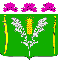 АДМИНИСТРАЦИЯСТАРОНИЖЕСТЕБЛИЕВСКОГО СЕЛЬСКОГО ПОСЕЛЕНИЯ КРАСНОАРМЕЙСКОГО РАЙОНАПОСТАНОВЛЕНИЕстаница СтаронижестеблиевскаяВедущим специалистом поразвитию малых форм хозяйствСтаронижестеблиевского сельского поселенияКрасноармейского районаИ.Н. АрутюноваПроект согласован:Начальник общего отдела администрацииСтаронижестеблиевского сельского поселенияКрасноармейского района Н.В. СупрунГлавный специалист по социально-экономическим вопросам администрации  Старонижестеблиевского сельского поселенияКрасноармейского района                                                         И.В. Шутка